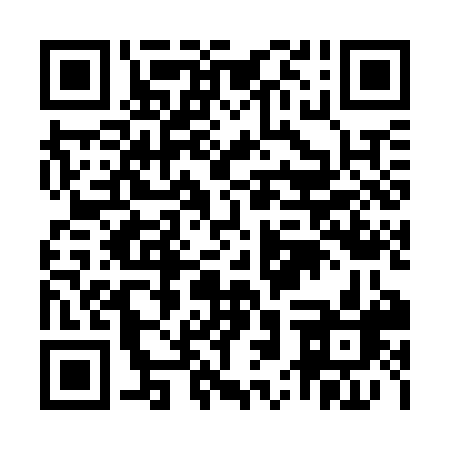 Prayer times for Unterdaxenthal, GermanyWed 1 May 2024 - Fri 31 May 2024High Latitude Method: Angle Based RulePrayer Calculation Method: Muslim World LeagueAsar Calculation Method: ShafiPrayer times provided by https://www.salahtimes.comDateDayFajrSunriseDhuhrAsrMaghribIsha1Wed3:395:491:065:058:2310:252Thu3:365:481:055:068:2410:273Fri3:335:461:055:068:2610:294Sat3:305:441:055:078:2710:325Sun3:285:431:055:078:2810:346Mon3:255:411:055:088:3010:367Tue3:225:401:055:088:3110:398Wed3:205:381:055:098:3310:419Thu3:175:371:055:108:3410:4410Fri3:145:351:055:108:3510:4611Sat3:115:341:055:118:3710:4912Sun3:095:321:055:118:3810:5113Mon3:065:311:055:128:3910:5414Tue3:035:301:055:128:4110:5615Wed3:005:291:055:128:4210:5916Thu2:585:271:055:138:4311:0117Fri2:555:261:055:138:4511:0418Sat2:525:251:055:148:4611:0619Sun2:505:241:055:148:4711:0920Mon2:485:231:055:158:4811:1121Tue2:485:211:055:158:4911:1422Wed2:475:201:055:168:5111:1523Thu2:475:191:055:168:5211:1624Fri2:475:181:055:178:5311:1625Sat2:465:181:065:178:5411:1726Sun2:465:171:065:188:5511:1727Mon2:465:161:065:188:5611:1828Tue2:465:151:065:188:5711:1829Wed2:455:141:065:198:5811:1930Thu2:455:131:065:198:5911:1931Fri2:455:131:065:209:0011:20